Aanvraag tot erkenning als stagemeester algemeen tandarts Deel 1: Basisinformatie1.1. Naam van de kandidaat-stagemeester1.2. Bijscholingsactiviteiten tijdens de laatste 5 jaar:1.3 Hoeveel stagiairs wenst u jaarlijks te begeleiden? Het maximum aantal jaarlijks te begeleiden stagiairs is beperkt tot 2, ongeacht het gevraagde quotum.1.4 Hoe wordt de verplichting van de zorgcontinuïteit ingevuld? Geef aan bij welke wachtdienst u bent aangesloten en voeg het bewijs ervan bij (Bijlage C):Deel 2: Inlichtingen over de enige stageplaats2.1 Gegevens stageplaats: Indien u zelf geen zaakvoerder bent van de praktijk, gelieve het gedeelte hieronder in te vullen en door de zaakvoerder(s) te laten ondertekenen.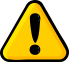 Ik/Wij ondergetekende, zaakvoerder(s) van de praktijk                                                                                                 , geef/geven toestemming aan                                                                                                      om een stagiair te begeleiden binnen de praktijk en ik/wij verbind(en) me/ons ertoe alle wettelijke voorwaarden en verplichtingen te respecteren.Ik, ondergetekende, hoofdtandarts verantwoordelijk voor de praktijk, geef toestemming aan ____________________                                                                                                                                                                                                                                                                                                                                                                                                                                                                                                                                                                                                                                                                                            om een stagiair te begeleiden binnen de praktijk en ik verbind me ertoe alle wettelijke voorwaarden en verplichtingen te respecteren.Naam en voornaam, gevolgd door “gelezen en goedgekeurd” en de handtekening(en) van de zaakvoerder(s) en de hoofdtandarts:Datum 2.2 Aard van de praktijk:2.3 Totaal aantal behandeleenheden beschikbaar in de praktijk: Foto’s van alle behandelruimtes als Bijlage D bijvoegen. 2.4 Samenstelling van de praktijk en werkschema:2.4.1. Te gebruiken codesGelieve de tabellen van de punten 2.4.2.en 2.4.3. in te vullen gebruik makend van volgende codes:KS1, KS2, …: de kandidaat-stagemeestersKS1-ST1, KS1-ST2, KS2-ST1, KS2-ST2, …, : De beschikbare capaciteit voor de stagiairs van de kandidaat-stagemeesters en de aanvragers SM1, SM2, …: De reeds erkende stagemeestersSM1-ST1, SM1-ST2, SM2-ST1, SM2-ST2, …: De beschikbare capaciteit voor de stagiairs van de reeds erkende stagemeesters  C1, C2, C3…: Uw andere collega’s binnen de praktijk die niet erkend zijn als stagemeester en die geen kandidaat zijn voor de erkenning als stagemeester.H1, H2, H3, … : mondhygiënisten2.4.2. samenstelling van de praktijkNaam en Voornaam, gevolgd door de vermelding “gelezen en goedgekeurd” en de handtekening(en) van alle stagemeesters, kandidaat-stagemeesters en collega’s werkzaam in de praktijk:2.4.3. Werkschema:Informatie bij het invullen van het werkschema:De zaterdaguren worden niet meegeteld in de beoordeling van de capaciteit van de stageplaats. De stagiairs moeten de mogelijkheid krijgen om al hun stage-uren van maandag t.e.m. vrijdag te presteren.Elke prestatiedag van de stagiair wordt maximaal als een 8 uren dag beoordeeld, zelfs indien het aantal reëel gepresteerde uren hoger is dan 8 uren., Elke gepresteerde halve dag van de stagiair wordt maximaal als een 4 uren halve dag beoordeeld, zelfs indien het aantal reëel gepresteerde uren hoger is dan 4 uren. De stagemeester moet steeds aanwezig zijn in de praktijk waar de stagiair werkzaam is.De stagiair moet een eigen behandeleenheid ter beschikking hebben.Gelieve bijkomende behandeleenheden aan het formulier toe te voegen indien de praktijk over meer dan 8 behandeleenheden beschikt.2.5 Inrichting van de stageplaats:2.5.1 Welke sterilisatiemethoden worden gehanteerd? Gelieve het type en het merk van de producten en de toestellen te vermelden (+ foto van de uitrusting en van de originele aankoop- of onderhoudsfactuur in Bijlage D).Voor instrumenten:Voor roterend instrumentarium:2.5.2 Welk dossiersysteem wordt gebruikt?2.5.3 Gebruik van MyCareNet2.5.4 Welke wetenschappelijke tijdschriften en/of werken staan ter beschikking van de stagiairs (op papier of elektronisch)?2.5.5. Beschikt de stageplaats over een internettoegang ter beschikking van de stagiairs? 2.5.6 Beschikt de stageplaats over een ruimte om te lezen of te studeren tijdens de vrije ogenblikken? 2.5.7 Welke beeldvormingstechniek wordt gebruikt?*Een foto van elk toestel in Bijlage D toevoegen.Deel 3: Frequentie van behandelingenHoe vaak voert u als kandidaat-stagemeester onderstaande behandelingen in de stageplaats uit?Deel 4: Goedkeuring van de wettelijke voorwaarden en verplichtingenWettelijke basis: o.a. Europese richtlijn 2005/36, het koninklijk besluit van 10 november 1996 tot vaststelling van de erkenningsmodaliteiten van de beoefenaars van de tandheelkunde, houders van een bijzondere beroepstitel, artikels 33 tot en met 42 en het ministerieel besluit van 29 maart 2002 tot vaststelling van de criteria voor de erkenning van beoefenaars van de tandheelkunde, houders van de bijzondere beroepstitel van algemeen tandarts, artikels 4, 5 en 6.We vestigen uw aandacht op het feit dat het respecteren van bovenvermelde reglementaire bepalingen met name inhoudt: De stagiair voldoende patiënten ter beschikking te stellen, alsook het nodige materiaal om te kunnen werken volgens de huidige tandheelkundige standaarden.Voldoende beschikbaar te zijn om de opleiding van de stagiair te verzekeren en steeds aanwezig te zijn in de praktijk waar de stagiair werkzaam is.Voorzien in een wekelijks onderhoud met elke stagiair.Een jaarlijks verslag van de activiteiten van de stagiair op te stellen.De stagiair te vergoeden zoals bepaald in het bovengenoemd MB van 29 maart 2002.De stagiair onvoorwaardelijk toe te laten de theoretische opleidingen, zoals bepaald in het curriculum voor de kandidaat-stagiair, te volgen.Voor elke stagiair een geïndividualiseerd opleidingsprogramma op te stellen dat overeenstemt met het door de Erkenningscommissie vastgestelde model.De praktijk moet een door het FANC verleende oprichtings- en exploitatievergunning behalen, de apparatuur moet goedgekeurd zijn en de stagemeester moet een persoonlijke vergunning hebben.Deel 5: Verklaring en Verbintenissen1. Ik verklaar tot tien jaar vóór de erkenning als stagemeester niet geschorst te zijn door de Minister die de Volksgezondheid onder zijn/haar bevoegdheid heeft of door de Minister die de Sociale Zaken onder zijn/haar bevoegdheid heeft.2. Ik verbind me ertoe om me op constructieve manier te onderwerpen aan de eventuele bezoeken van de stageplaatsen die door de Raad van de Tandheelkunde en de erkenningscommissie in onderling overleg kunnen worden georganiseerd volgens bovengenoemd KB van 10 november 1996, artikel 33.3. Ik verbind me ertoe het opleidingsseminarie voor stagemeesters te volgen binnen het eerste jaar stagemeesterschap.4. Ik verbind me ertoe bij hernieuwing of wijziging van mijn erkenning minstens 1 opleidingsseminarie in de laatste 5 jaar gevolgd te hebben.5. Ik verbind me ertoe mijn stagiair toe te laten zijn tandheelkundige wacht in de stageplaats uit te voeren.6. Ik verbind me ertoe een verzekering burgerlijke aansprakelijkheid te hebben die het “risico uitbating” dekt.7. Ik voeg bij dit formulier de bewijsstukken voor de ontvankelijkheid van mijn aanvraag.Die bewijsstukken zijn: Bijlage A (model aan dit formulier toegevoegd): Omdat ik een wijziging van mijn huidige erkenning vraag, de verklarende nota betreffende de wijziging van de huidige erkenning; Bijlage B (model aan dit formulier toegevoegd): Overzichtslijst bijscholingen omdat ik de laatste 5 jaar niet of gedeeltelijk RIZIV geaccrediteerd was.  Voor elke vermelde bijscholing voeg ik een bewijs van deelname bij; Bijlage C: het bewijs van inschrijving bij de wachtdienst.   Bijlage D: Foto’s en scans van door de praktijk gebruikte uitrusting:	 Alle behandeleenheden	 Sterilisatiemethoden voor de instrumenten en het roterend instrumentarium: foto’s van de uitrustingen en scans van de originele aankoop- of onderhoudsfacturen	 Beeldvormingstechnieken: foto’s van panoramische radiografie toestellen en/of anderenNaam en voornaam, gevolgd door “gelezen en goedgekeurd” en de handtekening van de kandidaat stagemeester:Datum      OPMERKINGEN:met de bijlagen opsturen:www.gezondheid.belgie.be (contactformulier)stagemeester@health.fgov.beVOOR MEER INFORMATIE:	http://www.health.belgium.be/nl/stagemeester-tandheelkunde 	Contactcenter: 02/524.97.97 	stagemeester@health.fgov.beOPGELET: Gelieve alle vragen te beantwoorden. Indien u bepaalde vragen niet of moeilijk kunt beantwoorden, kunt u dit toelichten in de rubriek ‘opmerkingen’ bovenaan deze pagina. Onvolledige aanvragen zullen niet behandeld worden. U zult op de hoogte worden gehouden over uw aanvraag via uw eHealthBoxBijlage A: Verklarende nota betreffende wijziging van de huidige erkenning Gelieve de bewijzen bij te voegen, die de gevraagde wijziging van de erkenning rechtvaardigen (vb.: in het geval van het toevoegen van een behandeleenheid: de foto’s van elke behandeleenheid, de factuur voor de installatie van de bijkomende behandeleenheid en elk ander element dat  volgens u de Werkgroep bij het onderzoek van uw aanvraag kan helpen …).Naam en voornaam, gevolgd door de vermelding “gelezen en goedgekeurd” en de handtekening van  de stagemeester:Datum      Bijlage B: BijscholingenIndien u niet of onvolledig geaccrediteerd was gedurende de laatste 5 jaar:- Gelieve onderstaande tabel in chronologische volgorde in te vullen met de gevolgde bijscholingen en gelieve de subtotalen van het aantal uur per jaar in te geven.- Gelieve de bewijzen van de gevolgde bijscholingen voor de jaren waarin u niet geaccrediteerd was te bezorgen (aanwezigheidsbewijzen, betalingsbewijzen …). Voor de jaren waarin u wel geaccrediteerd was, volstaat het overzicht van het RIZIV als bewijs.Eerste aanvraagHernieuwing/Wijziging2Naam (zoals op Identiteitskaart vermeld) :      Voornamen :      Rijksregisternummer :      RIZIV Nummer:      E-mail :      Telefoonnummer :      Ik was volledig geaccrediteerd gedurende de laatste 5 jaarIk was niet of onvolledig geaccrediteerd gedurende de laatste 5 jaar Gelieve de tabel in bijlage B in te vullen en de bewijzen van uw gevolgde bijscholing toe te voegen Ik heb deelgenomen aan de opleidingsseminaries voor de stagemeesters3AantalVoltijds (minstens 32 uur verspreid over 8 halve dagen)Twee-derdetijds (minstens 20 uur verspreid over 5 halve-dagen)Halftijds (minstens 16 uur verspreid over 4 halve dagen)Derdetijds (minstens 12 uur verspreid over 3 halve dagen)Benaming praktijkStraat + Huisnummer/busPostcode + GemeenteTelefoonnummerWebsiteKBO nummer van de entiteit die de stagiair zal vergoedenNaam van de zaakvoerder(s)Individuele praktijkGroepspraktijk/ZiekenhuisAantal collega’s (niet stagiair, maar uzelf inbegrepen)Code NaamRIZIV NummerBeroepstitel  en/of specifieke praktijk (indien van toepassing, bijvoorbeeld endodontologie, kindertandheelkunde, …)Aantal halve dagen stoeltijd in de praktijkDoor de kandidaat-stagemeesters gevraagde erkenning: Voltijds, Twee-Derdetijds, Halftijds of DerdetijdsKS1KS2KS3KS4KS5Code NaamRIZIV NummerBeroepstitel  en/of specifieke praktijk (indien van toepassing, bijvoorbeeld endodontologie, kindertandheelkunde, …)Aantal halve dagen stoeltijd in de praktijkErkend voor : Voltijds, Halftijds of DerdetijdsSM1SM2SM3SM4SM5Code NaamRIZIV NummerBeroepstitel  en/of specifieke praktijk (indien van toepassing, bijvoorbeeld endodontologie, kindertandheelkunde, …)Aantal halve dagen stoeltijd in de praktijkC1C2C3C4C5C6C7C8C9C10C11C12C13C14C15H1H2H3VoormiddagVoormiddagNamiddagNamiddagVoormiddagVoormiddagNamiddagNamiddagWieAantal urenWieAantal urenWieAantal urenWieAantal urenBehandeleenheid 1Behandeleenheid 1Behandeleenheid 1Behandeleenheid 1Behandeleenheid 2Behandeleenheid 2Behandeleenheid 2Behandeleenheid 2MaandagDinsdagWoensdagDonderdagVrijdagZaterdagBehandeleenheid 3Behandeleenheid 3Behandeleenheid 3Behandeleenheid 3Behandeleenheid 4Behandeleenheid 4Behandeleenheid 4Behandeleenheid 4MaandagDinsdagWoensdagDonderdagVrijdagZaterdagVoormiddagVoormiddagNamiddagNamiddagVoormiddagVoormiddagNamiddagNamiddagWieAantal urenWieAantal urenWieAantal urenWieAantal urenBehandeleenheid 5Behandeleenheid 5Behandeleenheid 5Behandeleenheid 5Behandeleenheid 6Behandeleenheid 6Behandeleenheid 6Behandeleenheid 6MaandagDinsdagWoensdagDonderdagVrijdagZaterdagBehandeleenheid 7Behandeleenheid 7Behandeleenheid 7Behandeleenheid 7Behandeleenheid 8Behandeleenheid 8Behandeleenheid 8Behandeleenheid 8MaandagDinsdagWoensdagDonderdagVrijdagZaterdagProducten:Thermodesinfector:Sterilisator:Producten:Toestellen:Reiniging:Sterilisatie:Andere, specificeer:GeïnformatiseerdHandgeschrevenGemengdeHealth     eAttest      eFact         JaNeenJaNeenAnaloogDigitaalIntra-orale radiografie*Panoramische radiografie*Andere, specificeer*RegelmatigAf en toeNooit(of ik verwijs intern)Nooit (of ik verwijs externOnderzoekenMedische anamnese Medische anamnese Medische anamnese Medische anamnese OnderzoekenMondonderzoekMondonderzoekMondonderzoekMondonderzoekOnderzoekenParodontale statusParodontale statusParodontale statusParodontale statusOnderzoekenRx-statusRx-statusRx-statusRx-statusOnderzoekenDPSIDPSIDPSIDPSIPreventieMondhygiëne-instructieMondhygiëne-instructieMondhygiëne-instructieMondhygiëne-instructiePreventieSealingSealingSealingSealingPreventieReinigingReinigingReinigingReinigingConserverendeen restauratieve THK Directe restauraties(vb. vullingen, composietveneers, …)Directe restauraties(vb. vullingen, composietveneers, …)Directe restauraties(vb. vullingen, composietveneers, …)KinderenConserverendeen restauratieve THK Directe restauraties(vb. vullingen, composietveneers, …)Directe restauraties(vb. vullingen, composietveneers, …)Directe restauraties(vb. vullingen, composietveneers, …)VolwassenenConserverendeen restauratieve THK Indirecte restauraties(vb. kroon- en brugwerk,in-/onlays, …)Indirecte restauraties(vb. kroon- en brugwerk,in-/onlays, …)Indirecte restauraties(vb. kroon- en brugwerk,in-/onlays, …)Op natuurlijke tandenConserverendeen restauratieve THK Indirecte restauraties(vb. kroon- en brugwerk,in-/onlays, …)Indirecte restauraties(vb. kroon- en brugwerk,in-/onlays, …)Indirecte restauraties(vb. kroon- en brugwerk,in-/onlays, …)Op implantatenUitneembare protheseUitneembare protheseConventioneelConventioneelConventioneelUitneembare protheseUitneembare protheseOp implantatenOp implantatenOp implantatenEndodontologieÉénwortelige elementenÉénwortelige elementenÉénwortelige elementenÉénwortelige elementenEndodontologieMeerwortelige elementenMeerwortelige elementenMeerwortelige elementenMeerwortelige elementenExtractiesKinderenKinderenKinderenKinderenExtractiesVolwassenenVolwassenenÉén- en meerwortelige elementenÉén- en meerwortelige elementenExtractiesVolwassenenVolwassenenWortelrestenWortelrestenExtractiesVolwassenenVolwassenenIngesloten tandenIngesloten tandenOrale chirurgie Kleine chirurgie (vb. biopsiename, gingivectomie, …)Kleine chirurgie (vb. biopsiename, gingivectomie, …)Kleine chirurgie (vb. biopsiename, gingivectomie, …)Kleine chirurgie (vb. biopsiename, gingivectomie, …)Orale chirurgie Plaatsen van orale implantatenPlaatsen van orale implantatenPlaatsen van orale implantatenPlaatsen van orale implantatenParodontologieNiet-chirurgische parodontale behandelingNiet-chirurgische parodontale behandelingNiet-chirurgische parodontale behandelingNiet-chirurgische parodontale behandelingParodontologieChirurgische parodontale behandelingChirurgische parodontale behandelingChirurgische parodontale behandelingChirurgische parodontale behandelingTM Pijn en dysfunctieDiagnoseDiagnoseDiagnoseDiagnoseTM Pijn en dysfunctieTherapie (vb. opbeetplaat, fysiotherapie e.d.)Therapie (vb. opbeetplaat, fysiotherapie e.d.)Therapie (vb. opbeetplaat, fysiotherapie e.d.)Therapie (vb. opbeetplaat, fysiotherapie e.d.)OrthodontieNiet-uitneembare apparatuurNiet-uitneembare apparatuurNiet-uitneembare apparatuurNiet-uitneembare apparatuurOrthodontieUitneembare apparatuurUitneembare apparatuurUitneembare apparatuurUitneembare apparatuurNr. Bijgevoegd Doc.DatumTitelOrganisatorAantal urenTotaal aantal uren per jaar1.2.3.4.5.6.7.8.9.10.11.12.13.14.15.16.17.18.